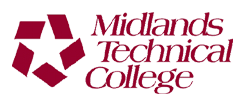 	   SPA 122 – Basic Proficiency in Spanish                 Humanities DepartmentSemester [To be added]Catalog Course Description: This course covers the practice and further development of essential listening, speaking, reading, and writing skills.  Also, emphasis will be given to the Hispanic culture.  (Admission to122 is restricted to students who have completed Spanish 102 with a grade of “C” or better or who have placed by examination into 122.)Prerequisite(s):		RDG 100 or ESL 100 and ENG 100 or ESL 110Credit Hours:		3Departmental Website:  	http://www.midlandstech.edu/humanities/D2L Login Page:  		https://elearn.midlandstech.edu/Instructor:		Office:				[Adjuncts may delete this]		Telephone:			[Adjuncts should put departmental telephone number here]FAX:				[May be deleted]E-mail:		 	Campus Mailbox:	Personal Website:		[Delete if none]Departmental Assistant:	Ms. Lisa Cheeks (cheeksl@midlandstech.edu)Department Chair: 		Ms. Elena Martínez-Vidal (vidale@midlandstech.edu)Class Schedule[s]:		[Section number, Day, Time, Place]Office Hours:			[Adjuncts may delete this]Textbook(s):	ANDA CURSO ELEMENTAL ALC&MSL/ET&S/ACTV/MNL, HEINING-BOYNTON & COWELL, 2, 2013, PEARSON EDUCATION, 9780205963836Additional Textbooks/Readings:    [Delete if none]Core Competency Statement:  SPA 122 addresses the humanities department goal of enhancing the personal growth and interests of the students. Course Objectives: Upon completion of this course the student will be able to:1.  Speak the language well enough to initiate and sustain conversation in both the present and the past tenses on topics of personal interest such as shopping, daily activities/routine where one lives, travel, health and the like.2.  Listen and comprehend the language with sufficient understanding of short conversations and situations from audio and video material as well as from face-to-face communication.Revised 07/143.  Read and comprehend main ideas and supporting details from a variety of texts.4.  Write compositions dealing with concrete and familiar topics.5.  Demonstrate an understanding of cultural similarities and differences, and interacting with natives in specific or survival situations.Program and course assessment activities are deployed and results collected in accordance with the College’s assessment schedule. Please refer to the information in the syllabus regarding the applicability of the assessment activity for the current semesterCourse Outcomes and Competencies:Intended Course Outcome #1:  Students will understand the diversity of our cultural heritage and the effects of artistic or philosophical influences as demonstrated through learning how to listen, read, speak and write elementary Spanish including an introduction to Spanish culture.Course Competency (Performance Measure): Students will demonstrate their understanding of diversity of our cultural heritage and the effects of artistic or philosophical influences by using the cultural and grammatical knowledge they gained in this course to write a composition, to complete an oral exam, and to complete a multiple-choice final exam that targets the vocabulary and grammar covered in the course.  Additionally, the exam has two reading sections and two listening sections.  Measurement Instrument:   Students will complete a composition which will be evaluated using a standardized assessment rubric developed by faculty.  Additionally, students will complete an oral exam which will be evaluated using a standardized assessment rubric developed by faculty.  Also, the students will complete a multiple-choice final exam that targets the vocabulary and grammar covered in the course.  Additionally, the exam has two reading sections and two listening sections.  About Foreign Language Study at Midlands Technical College: To build on the knowledge students already have of a foreign language, we use placement testing to determine at what level the student begins studying the language in college.  Students who have never previously studied the language, or not within the last five years, are not required to take the placement test.  They enroll directly into the 101-level course.  All students who know the language through personal exposure or who have studied it within the past five years must take the placement test.  The level for enrollment indicated by the test result is mandatory.  The placement test may not be retaken within three years.  The placement test is given by the Student Assessment Center on each campus on a regular schedule during advisement periods and at the first meeting of each 101 course.Students who place into a course higher than 101 may be given credit for the course or courses exempted if they complete with a grade of “C” or higher the course into which they placed, and if they apply to the Humanities Department Chair for the exemption credit and complete the necessary paperwork.  Students who pass but do not earn a “C” or higher in their validation course will not earn any advanced standing credit for courses from which they were exempted.  This is the only form of “exemption” credit we offer.  Challenge examinations are no longer given in foreign languages.  Although foreign language requirements at four-year institutions are very different, depending on the college and the major, in general a student is advised to complete the equivalent of three semesters of study in the same language, if possible.  Students who plan to transfer to the University of South Carolina will find that many majors require the study of a foreign language through the 122 level, which requires an exit examination that must be passed to establish what is called “basic proficiency” in the language.  A student who completes SPA 122 and passes its exit exam at Midlands Technical College satisfies the foreign language requirement at USC, with which we will share the exam score so that the student need not be retested.  A student must pass each section of the Exit Exam by attaining at least 70 percent for each section of the exam.  If a student fails one or more sections, that student will be given an opportunity to retake each failed section of the exam.  If the student fails any section for the second time, the highest grade the student can earn for the course is a D.  If the student passes all of the sections of the Exit Exam, the student will earn the grade determined by the student’s course work.Because a student usually cannot complete the normal foreign language requirement in French or German at Midlands Tech, students are advised to begin studying French or German here two semesters before they plan to transfer.Since Midlands Technical College currently offers French and German only through the 102 level and Spanish only through the 122 level, a student who places above FRE 102 (a test score of 30 or higher), GER 102 (a test score of 33 or higher) or SPA 122 (a test score of 53 or higher) cannot take that language for credit at Midlands Technical College.  A student who exempts all courses cannot receive any credit, since we have no way of validating the student's knowledge. That student may take the CLEP for credit if desired.  If a student who exempts all the courses offered at MTC for the particular foreign language elects not to take the CLEP exam, then the student should contact the college to which he or she plans to transfer to determine which course to enroll in at that college..Students whose native language is French, German or Spanish and who have learned English as a foreign language will not be permitted to take courses for credit in their native language.This college accepts transfer credits in foreign languages, but students who wish to continue studying the language here must take the placement test and abide by the resulting placement.Rationale for Foreign Language Study:  In order to understand the people and culture of another country, one must speak their language.  Culture defines language and language reflects culture.  In today’s world one must be exposed to a foreign language to gain a perspective on how others live and think.  This comprehension aids global understanding and offers a comparison and appreciation of one’s own culture.  Due to the melding of cultures and languages in today’s global economy, knowledge of a foreign language is necessary for success in the world marketplace.Course Attendance:	Each student is expected to attend ALL classes and is responsible for classwork, homework, lecture notes, and reading assignments, whether present or absent.  In the event of circumstances beyond one's control, such as illness, the student is allowed to miss no more than 2 class meetings.  Exceeding the maximum allowed absences in this course means that the student can receive NO CREDIT for the course, and the instructor will assign the student a grade of W or WF.A student entering class from 1-10 minutes late is considered TARDY.  Three tardies equal one absence.  Any student entering more than 10 minutes late is considered ABSENT.  Students are expected to remain in class for the entire period.  Courteous, attentive behavior is expected at all times.   Tardiness to class, speaking out of turn (or when instructor is speaking), sleeping in class, receiving calls on cell phones/pagers, etc. are behaviors that are disrespectful and disruptive to everyone in the class and will not be tolerated. Course Attendance:	Each student is expected to attend ALL classes and is responsible for classwork, homework, lecture notes, and reading assignments, whether present or absent.  In the event of circumstances beyond one's control, such as illness, the student is allowed to miss no more than twice the number of weekly class meetings or _____.  Exceeding the maximum allowed absences in this course means that the student can receive NO CREDIT for the course, and the instructor will assign the student a grade of W or WF.ABSENCE - Failure to be present for a scheduled meeting of the classABSENCE - Arriving for the class MORE than ten (10) minutes after the scheduled time for the class to beginABSENCE – Leaving class More than ten (10) minutes before the scheduled time for class to endABSENCE – Leaving class for More than ten (10) minutes during class time for any reasonABSENCE – Three TardiesTARDY – Arriving for the class after the instructor has called the roll and before ten minutes past the time scheduled for the class to begin.TARDY – Leaving class within the last ten (10 minutes) of the scheduled time for class to endAbsences are counted from the first day of classes whether you are enrolled in the course or not on the first day of class.There are NO "excused" absences; ALL absences are counted, regardless of the reason. Students are expected to remain in class for the entire period.  If you are not in the class for the entire period, for whatever reason, you will be counted ABSENT.Courteous, Attentive Behavior: Courteous, attentive behavior is expected at all times. Tardiness to class, speaking out of turn (or when instructor is speaking), sleeping in class, receiving calls/texts on cell phones/pagers, etc. are behaviors that are disrespectful and disruptive to everyone in the class and will not be tolerated. Students are expected to read the MTC Student Handbook and abide by its policies.  You can find the handbook online at http://www.midlandstech.edu/handbook/.  Copies are also available at various locations on campus.Students are expected to behave professionally and to treat classmates and instructors with courtesy and respect. Instructors have the right to ask disruptive students to leave class upon the first offense of such behaviors.  Subsequent offenses will require the student to meet with Mr. Hart Hayden (822-3441), Campus Life, or Mary Holloway (822-3529), Assistant Vice President of SDS, and may lead to disciplinary actions including dismissal from the course.Students are expected to read and understand the following college and department policies:	The MTC Student Handbook., http://www.midlandstech.edu/handbook	The MTC Academic Affairs Student Guidelines and Expectations	The Humanities Department Student Behavior ExpectationsWithdrawal:  Should the maximum allowable absences be exceeded prior to midterm, a "W" will be submitted to the registrar to be recorded on the student's transcript.  Should the maximum allowable absences be exceeded after midterm, a "W" will be submitted to the registrar if the student was passing the course at the time of withdrawal OR a "WF" will be submitted if the student was failing the course at the time of withdrawal.Disabilities Statement: The staff of Counseling and Career Services works to ensure that all educational programming and services are accessible to otherwise qualified students with disabilities. If you have a concern regarding the accessibility of websites, instructional materials, online courses and other electronic or information technology please contact Counseling and Career Services. It is the student's responsibility to self-disclose as a student with a disability and to request accommodations prior to beginning a program or course. Please contact the staff of Counseling and Career Services at 803-822-3505 (AC) or 803-738-7636 (BC) or via email at disability@midlandstech.edu if you have any questions or concerns.Academic Dishonesty: If you choose to cheat or plagiarize, here is what will happen. Instructor will let you know that cheating or plagiarizing is suspected.  Student may explain or refute the allegation.  If instructor still thinks the charges are founded, student is referred to the Office of the AVP, SDS.  Documentation is submitted to the Office of the AVP, SDS, by the instructor.  Student will then meet with either Dr. Holloway or Mr.  Hayden.  After the meeting, student will receive a letter with the sanction grade of zero (0) and any other sanctions deemed appropriate.  Student has a right to file an appeal.  Once the hearing and the notice of the right to appeal have been completed, instructor will be notified to apply the sanction grade of zero (0).Course Requirements:  [Insert course specifics: projects, papers, quizzes, tests, etc. as well as any   instructions needed]	[Include provisions for make up work]Course Grading:	[Include how course requirements are graded] [Include penalties for late work if applicable]Grading Scale:  	 	90-100		A		Superior Work			  	  80-89		B		Good Work			  	  70-79		C		Average Work			  	  60-69		D		Below Average Work			         	    0-59		F		Unsatisfactory WorkSpecial Procedures: 	[Delete if none]Field Trips:		[Delete if none]Classroom Rules/Other:	[Delete if none or expand as needed]Course Topic Outline/Course Calendar with Assignments:  [This is required]PLEASE NOTE: Should change become necessary, the instructor reserves the right to adjust the requirements, pace, or scheduling of this course.  Any change will be announced in class before it becomes effective.